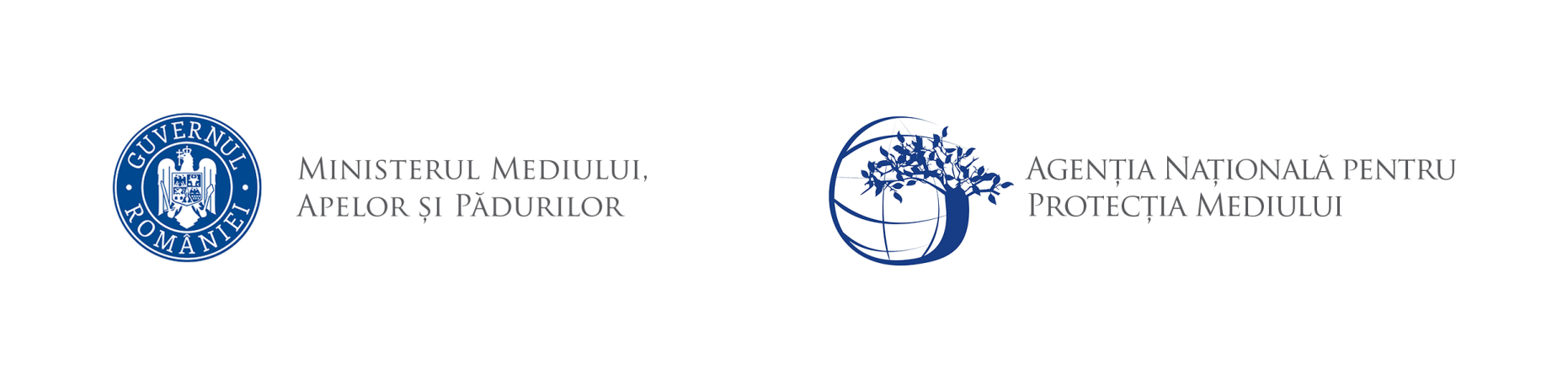 AGENȚIA PENTRU PROTECȚIA MEDIULUI DÂMBOVIȚA           Nr.  14715/8647/ ..2024Proiect DECIZIA ETAPEI  DE ÎNCADRARENr.  din ..2024Ca urmare a solicitării de emitere a acordului de mediu adresate de COMUNA LUDESTI cu sediul în județul Dâmbovița, comuna Ludesti, sat Telesti, str. Principala, nr. 8A, înregistrată la Agenția pentru Protecția Mediului (APM) Dâmbovița cu nr. 14715 din data 03.10.2023, în baza Legii nr. 292/2018 privind evaluarea impactului anumitor proiecte publice şi private asupra mediului şi a Ordonanţei de urgenţă a Guvernului nr. 57/2007 privind regimul ariilor naturale protejate, conservarea habitatelor naturale, a florei şi faunei sălbatice, aprobată cu modificări şi completări prin Legea nr. 49/2011, cu modificările şi completările ulterioare,Agenția pentru Protecția Mediului (APM) Dâmbovița decide, ca urmare a consultărilor desfăşurate în cadrul şedinţei Comisiei de analiză tehnică din data de 15.02.2024 că proiectul    ”Extindere sistem centralizat de canalizare menajera în satele Milosari si Scheiu de Jos, comuna Ludesti, judetul Dambovita”, propus a fi amplasat în județul Dâmbovița, com. Ludesti Milosari; Ludesti Scheiu de Jos, nu se supune evaluării impactului asupra mediului, nu se supune evaluării adecvate și nu se supune evaluării impactului asupra corpurilor de apăJustificarea prezentei decizii:I. Motivele pe baza cărora s-a stabilit luarea deciziei etapei de încadrare in procedura de evaluare a impactului asupra mediului sunt următoarele:a) proiectul se încadrează în prevederile Legii nr. 292/2018 privind evaluarea impactului anumitor proiecte publice şi private asupra mediului, anexa nr. 2 pct. 10 lit. f, pct. 13 lit. a;  b) impactul realizării proiectului asupra factorilor de mediu va fi redus pentru sol, subsol, vegetație, fauna si nesemnificativ pentru ape, aer si așezările umane;c) nu au fost formulate observaţii din partea publicului în urma mediatizării depunerii solicitării de emitere a acordului de mediu respectiv, a luării deciziei privind etapa de încadrare, respectiv a revizuirii acesteia;I. Caracteristicile proiectuluia)mărimea proiectului: 	Lucrarile propuse prin prezentul proiect vor asigura colectarea si evacuarea apelor uzate menajere de la gospodariile din localitatea Milosari si localitatea Scheiu de Jos pe str. Potopului si stradutele laterale prin:		- retele de canalizare menajere din PP Multistrat SN8 KG, cu diametru  DN 250 mm, in lungime totala de 5087,0 m;		- statii de pompare, contructii din polietilena de inalta densitate armata cu fibra de sticla - 6 buc;		- conducta de refulare de la statiile de pompare intermediare - din teava de polietilena de înalta densitate PEID PE100, SDR 17, DN 110 ÷ 125 mm, in lungime totala L = 2259,0 m.		- alimentarea cu energie electrica a statiilor de pompare, din reteaua electrica situata in zona amplasamentelor acestora.		Investitia va permite racordarea a 446 locuitori echivalenti la retelelor de canalizare din satele Milosari (226 l.e.) si Scheiu de Jos (220 l.e.).Situatia existentaSistemul de alimentare cu apa existent 		Comuna Ludesti dispune de sistem centralizat de alimentare cu apa potabila in toate localitatile acestora.pentru satele Scheiu de Sus si Scheiu de Jos alimentarea cu apa se realizeaza din sistemul centralizat Scheiu de Sus.		Satul Milosari este alimentat cu apa potabila din sursa Hulubesti, punctul de racord la reteaua existenta din PEID Dn 110 mm este in satul Paiseni, comuna Hulubesti. 		Sistemul de canalizare		In anul 2011 s-a autorizat de catre A.N. „Apele Romane” – A.B.A. Arges-Vedea, sistemul de canalizare, ce deserveste satele Scheiu de Sus, Scheiu de Jos si Telesti si institutiile publice din aceste localitati. Acesta are in componenta: 		- retele de canalizare din conducte PVC, SN8, DN 250, 315 si 400 mm, in lungime totala de  9704,43 m;		- 5 statii de pompare apa uzata;		- conducta de refulare din PEID, Dn 110 mm in lungime totala de 734,6 m;		- statie de epurare mecano-biologica cu capacitatea de Quz max zi = 698 m³/zi (8,08 l/s).		- evacuarea apelor uzate prin conducta de PVC Dn 400 mm, in lungime de L = 30 m, in emisar - raul Potocelul.		Retelele de canalizare ale sistemului de canalizare pus in functiune, deservesc 169 gospodarii, inclusiv institutii publice.		Situatia proiectataSolutia tehnica pentru extindere sistem centralizat de canalizare in satele Milosari si Scheiu de Jos, comuna Ludesti, judetul Dambovita:		- retele de canalizare menajere din PP Multistrat SN8 KG, cu diametru  DN 250 mm, in lungime totala de 5087,0 m;		- statii de pompare, contructii din polietilena de inalta densitate armata cu fibra de sticla - 6 buc;		- conducta de refulare de la statiile de pompare intermediare - din teava de polietilena de înalta densitate PEID PE100, SDR 17, DN 110 ÷ 125 mm, in lungime totala L = 2259,0 m.		- alimentarea cu energie electrica a statiilor de pompare, din reteaua electrica situata in zona amplasamentelor acestora.- racorduri laterale din teava PVC Dn 160 mm – 191 bucLungimea, dimensiunile si tipul retelei de canalizare pe fiecare strada din satele Milosari si Scheiu de Jos sunt prezentate in tabelul de mai jos:Retele de canalizare ape uzate menajere in sistem centralizat		Retelele de canalizare menajera, statiile de pompare se vor amplasa langa arterele de circulatie ale localitatilor Milosari si Scheiu de Jos, artere care fac parte din domeniul public al comunei Ludesti.Retelele de canalizare s-au dimensionat pentru un debit de ape uzate orar maxim de 1,7 l/s.Colectarea apelor uzate menajere de la locuitori, unitatile economice si dotari social culturale, se va realiza prin retele de canalizare din tuburi PVC-KG SN8, Dn 250mm, cu functionare in sistem gravitational sau prin pompare pentru anumite zone, in functie de panta terenului.Retelele de canalizare s-au prevazut din tuburi PVC, SN8, multistrat cu mufa, cu diametre de 250 mm pentru tronsoanele cu curgere gravitationala, in lungime totala de 5087,0 m, iar pentru conductele de pompare a apelor uzate menajer s-au prevazut conducte PEID, Pn 10, Dn 110÷ 125 mm, in lungime de 2259,0 m. 	Pentru a permite o racordare usoara a instalatiilor interioare de canalizare la reteaua stradala, s-a avut in vedere montarea conductelor de canalizare la o adancime maxima de 4,00 m.Retelele de canalizare menajera din comuna se vor amplasa pe drumurile, pe o singura parte a strazii, pe partea opusa retelelor de alimentare cu apa, in trotuar sau spatiul adiacent. Amplasamentul retelelor de canalizare a tinut cont de celelalte retele edilitare: retelele de distributie apa potabila, retelele electrice aeriene si cabluri telefonice.In portiunile in care pe acelasi traseu exista retele utilitare, conductele de canalizare gravitationala se vor amplasa, conform SR 8591/1997, la urmatoarele distante:	- fata de canalizatie telefonica si electrica  - 0,60 m;	- fata de conducte apa – 3 m la adâncimi apropiate, diferente mai mici de 0,40 m. Intersectarea se va realiza cu conducta de apa deasupra conductelor de canalizare la cel putin 0,40 m. Sub 0,40 m, in zona de intersectare, conducta de apa se va monta in tuburi de protectie etanseizate la capete, cu lungime de 0,5 m de o parte si de alta a tubului de canalizare;	- fata de fundatiile stalpilor de linii electrice aeriene de joasa tensiune,LEA, conform normativului PE 106-2003 - 2m;	- fata de retelele de cabluri electrice subterane, LES, conform normativului NTE 007/08/00, LES ≤ 1kV - 0,5m;	- fata de retelele de cabluri electrice subterane, LES, conform normativului NTE 007/08/00, LES 1÷20 kV – 1,0m;	- fata de conducte de gaze:		- distanta minima in plan vertical intre conducta de apa si conducta de distributie gaze naturale va fi de min. 0,35 m.		- distanta minima in plan orizontal intre conducta de apa si conducta de distributie gaze naturale cu presiune joasa sau redusa va fi de min. 1,0m.Conform STAS 8591/1997, conductele de canalizare se vor monta sub cablurile electrice la distanta de minim 0,25m, distanta pe verticala.Conform STAS 8591/1997, conductele de canalizare se vor monta sub conductele de gaze la distanta de minim 0,20m, distanta pe verticala.Pentru identificarea conductei, pe toata lungimea se va monta banda avertizoare din PVC.Pe retelele de canalizare s-au prevazut camine de vizitare din beton Dn 1100 mm, cu camera de lucru, amplasate pe colectoare, la schimbari de directie, la subtraversari si intersectii sau distante de maxim 50 m in linie dreapta, cu adancimea de H = 1,5 ÷ 4,00 m, pozate pe pat de nisip.Dimensionarea retelelor de canalizare gravitationala s-a facut in functie de debitul maxim de apa uzata transportat, in functie de panta retelei, de gradul de umplere admisibil si de asigurarea vitezei minime de autocuratire a retelei vmin = 0,7 m/s. De asemenea s-a tinut cont ca viteza maxima admisibila vmax = 3 m/s sa nu fie depasita. Retelele de canalizare cu curgere gravitationala se vor monta cu panta de minim 3‰.S-au prevazut subtraversari de drumuri modernizate si subtraversari curs de apa prin foraj orizontal.Subtraversarile drumurilor modernizate, cu conductele de canalizare gravitationala, se vor realiza prin foraj orizontal. Conductele de canalizare vor fi protejate in tuburi de protectie din PEID, amplasate la o adancime de min 1,50 m fata de cota terenului		In cadrul investitiei s-au prevazut 2 supratraversari de cursuri de apa. Acestea se vor realiza prin fixarea conductelor retelei proiectate de grinzile podurilor locale existente. Conductele se vor termoizola cu cochilii din poliuretan cu protectie termoizolatie din tabla zincata si se vor poza in teava OL DN 273 x 8 mm.		Racorduri lateraleRacordarea gospodariilor individuale din satele Miloșari și Scheiu de Jos se va realiza cu racorduri laterale din teava PVC-KG SN4, Dn 160 mm, cu camin de racord din PVC Dn 400, avand capac necarosabil din material compozit. Caminele de racord vor fi amplasate in zona verde sau trotuar, pe domeniul public, la limita proprietatilor.In prezentul proiect s-au prevazut 191 de racorduri laterale, avand lungimi variabile de L=2m, L=4m, L=6m, L=8m. In zona de amplasament a conductei de canalizare, acestea se vor realiza prin sapatura in sant deschis. Pentru gosposdariile amplasate pe partea cealalta a strazii racordurile se vor realiza prin foraj orizontal, pentru protejarea infrastructurii rutiere a drumurilor locale modernizate. 	Statii de pompareAvand in vedere atat configuratia terenului, cat si solutia adoptata privind montarea retelelor de canalizare la adancimea de maxim 4,00 m, s-au prevazut statii de pompare a apei uzate menajere si conducte de canalizare fortata din PEID, PE100, Pn 10, Dn 110 ÷ 125 mm, pentru transport si descarcare in caminele de canalizare proiectate. Statiile de pompare vor fi constructii monobloc cu diametru minim de DN 1100 mm, realizate din polietilena armata cu fibre de sticla sau componente prefabricate din beton, echipate cu 2 electropompe cu tocator, monocanal sau vortex (1A+1R), placi de prindere, ghidaje pentru instalare pompe, cabluri electrice, senzori de nivel, tablou electric, clapete de retinere, robineti de izolare pe conductele de refulare pompe, stut refulare pompe DN 65 mm, tablou de comanda si capac carosabil acces din material compozit; se vor monta subteran, lateral in spatiul verde sau trotuar.Au fost prevazute 6 statii de pompare intermediare cu urmatoarele caracteristici tehnice:    Scheiu de JosSP1: Qp = 2 mc/h, Hp = 6 mCA, SP2: Qp = 3 mc/h, Hp = 4 mCA,SP3: Qp = 3 mc/h, Hp = 6 mCA,    MilosariSP1: Qp = 2 mc/h, Hp = 4 mCA, SP2: Qp = 4 mc/h, Hp = 7 mCA,SP3: Qp = 2 mc/h, Hp = 5 mCA,In localitatea Scheiu de Jos, pe str. Potopului, terenul are pante descrescatoare sau crescatoare de la nord -vest la sud-est. S-au prevazut trei statii de pompare:statia de pompare SP1, ce colecteaza apa uzata menajera de pe str. Potopului, din zonade nord-vest si de pe stradutele adiacente acesteia si descarca prin conducta fortata din PEID Pn 10, Dn 110 mm in conductele de canalizare ale statiei de pompare SP2statia de pompare SP2 s-a amplasat in apropierea podului existent peste raul Potop. Din statia de pompare SP2 apa uzata menajera este transportata fortat prin conducta PEID Pn10, Dn 110 mm/OL Dn 100 mm, montata suprateran, izolata termic si protejata cu tabla zincata, rezemata pe console rigidizate de grinda podului, intr-un camin de canalizare, ce face parte din bazinul de colectare a statiei de pompare SP3.statia de pompare SP3 este amplasata la intersectia strazii Potopului (Lot 2) cu DJ 702C .Din statia de pompare SP3, prin conducta fortata PEID Pn 10, Dn 110 mm, apa uzata va fi transportata , in retelele de canalizare existente pe DJ 702C.		In localitatea Milosari, terenul are pante descrescatoare de la nord la sud.		Pe drumul comunal DC 99 s-au prevazut trei statii de pompare SP1 ÷ SP3.		Debitul de apa uzata colectat in statia de pompare SP1 se va descarca in retelele de canalizare aferente bazinului statiei de pompare SP2, prin conducta fortata PEID Pn 10, Dn 110 m.		Apa uzata menajera colectata in statia de pompare SP3 se va descarca in statia de pompare SP2, prin conducta fortata PEID Pn 10, Dn 110 mm.		Din statia de pompare SP2, prin conducta fortata PEID Pn 10, Dn 125 mm, apa uzata va fi transportata, prin supratraversarea raului Potop, in retelele de canalizare existente din satul Telesti.		Pe retelele de canalizare fortata s-au prevazut camine de curatire din PE DN 800 mm, prevazute cu piese de curatire si capace carosabile din material compozit, amplasate la distante de maxim 100 m de capatele conductelor sau intre ele.		Alimentarea cu energie electrica a statiilor de pompare se va realiza din reteaua stradala de distributie energie electrica de joasa tensiune.		Statiile de pompare vor fi imprejmuite cu gard metalic din panouri plasa zincata bordurata, pe stalpi din teava rectangurala si porti din rame teava rectangulara, montati in fundatii izolate de beton.		Statia de epurare-existenta	REGIMUL DE FUNCTIONARE	Regimul de functionare al sistemului de canalizare menajera este de 7 zile pe saptamana, 24 ore/zi.Date privind executia lucrarii	Lucrarile de executie retele de canalizare gravitationala si racorduri laterale se compun din: lucrari de sapatura sant si gropi de pozitie; montare conducta si imbinare piese speciale; refacere lucrari sapaturi cu aducerea terenului la starea initiala.	Se va asigura semnalizarea rutiera a lucrarilor prin panouri de atentionare si dirijare a circulatiei, atat ziua, cat si pe timpul noptii, conform Ordin 1122/2002.	Trasarea este etapa premergatoare lucrarii de sapatura, reperandu-se conductele si cablurile existente. Pentru acest lucru, se va tine cont, dupa caz, de specificatiile din avizele si acordurile emise de detinatorii de utilitati din zona.	Sapatura se va executa manual si /sau mecanizat, in functie de gradul de ocupare al traseului de alte utilitati ( retele de apa potabila, electrice, telecomunicatii).	Adancimea santului pentru conductele de canalizare va fi de minimum 1500 mm, iar latimea santului este de minimum 900 mm.	Dupa executia santului, se vor monta conductele de canalizare prin imbinare cu mufa si garnitura, pe un pat de nisip, in grosime de 15cm, la o adancime de montare variabila 1,50m-4,00m.   Conductele de PEID, folosite pentru retelele de canalizare fortata, se vor imbina prin electrofuziune si se vor poza la o adancime de montaj la 1,0 m, fara pat de nisip.	Pe durata executiei lucrarilor, conducta va fi protejata impotriva patrunderii corpurilor straine.	Dupa montarea conductelor si efectuarea probelor de presiune si de etanseitate, se poate trece la astuparea conductei, cu strat de nisip de 15 cm, peste care se va aplica pamant maruntit. Pentru identificarea conductei, pe toata lungimea se va monta banda avertizoare.Pentru realizarea investitiei, vor fi proiectate si executate lucrari provizorii si Organizare de santier. Lucrarile provizorii vor fi desfiintate la finalizarea lucrarilor pentru investitia de baza si se va aduce terenul la starea initiala.Organizarea de santier consta in realizarea unui spatiu in aer liber de depozitare materiale, baraci pentru birouri si vestiare, fara instalatii de apa si canalizare. Terenul afectat in urma lucrarilor de montaj va fi readus la starea initiala.b) cumularea cu alte proiecte -  nu este cazul;c) utilizarea resurselor naturale: se vor utiliza resurse naturale în cantităţi limitate, iar materialele necesare realizării proiectului vor fi preluate de la societăţi autorizate; d) producţia de deşeuri: deşeurile generate atât în perioada de execuţie cât şi în perioada de funcţionare vor fi stocate selectiv şi predate către societăţi autorizate din punct de vedere al mediului pentru activităţi de colectare/valorificare/eliminare; e) emisiile poluante, inclusiv zgomotul şi alte surse de disconfort: lucrările şi măsurile prevăzute în proiect nu vor afecta semnificativ factorii de mediu (aer, apă, sol, aşezări umane); f) riscul de accident, ţinându-se seama în special de substanţele şi de tehnologiile utilizate: in timpul lucrărilor de execuție pot apare pierderi accidentale de carburanți sau lubrefianți de la vehiculele si utilajele folosite; 2. Localizarea proiectelor2.1. utilizarea existentă a terenului: terenul este situat în intravilanul si extravilanul comunei, conform Certificatului de urbanism nr. 10 din 18.04.2023, categoria de folosinta cai de comunicatii (drumuri comunale); 2.2. relativa abundenţă a resurselor naturale din zonă, calitatea şi capacitatea regenerativă a acestora:  nu este cazul;2.3. capacitatea de absorbţie a mediului, cu atenţie deosebită pentru:zonele umede: nu este cazul;zonele costiere: nu este cazul;zonele montane şi cele împădurite: nu este cazul;parcurile şi rezervaţiile naturale: nu este cazul;ariile clasificate sau zonele protejate prin legislaţia în vigoare, cum sunt: proiectul nu este amplasat în sau în vecinătatea unei arii naturale protejate;     f) zonele de protecţie specială, mai ales cele desemnate prin Ordonanţa de Urgenţă a Guvernului nr. 57/2007 privind regimul ariilor naturale protejate, conservarea habitatelor naturale, a florei şi faunei sălbatice, cu modificările şi completările ulterioare, zonele prevăzute prin Legea nr. 5/2000 privind aprobarea Planului de amenajare a teritoriului naţional – Secţiunea a III – a – zone protejate, zonele de protecţie instituite conform prevederilor Legii apelor nr. 107/1996, cu modificările şi completările ulterioare, şi Hotărârea Guvernului nr. 930/2005 pentru aprobarea Normelor speciale privind caracterul şi mărimea zonelor de protecţie sanitară şi hidrogeologică: proiectul nu este inclus în zone de protecţie specială desemnate;    g) ariile în care standardele de calitate a mediului stabilite de legislaţie au fost deja depăşite: nu au fost înregistrate astfel de situaţii;     h) ariile dens populate: nu e cazul;    i) peisajele cu semnificaţie istorică, culturală şi arheologică: nu e cazul.3. Caracteristicile impactului potenţial:        a) extinderea impactului: aria geografică şi numărul persoanelor afectate: impactul va fi local, numai în zona de lucru, pe perioada execuţiei;    b) natura transfrontieră a impactului:  nu este cazul;    c) mărimea şi complexitatea impactului: impact relativ redus şi local atât pe perioada execuţiei proiectului cât şi ulterior în perioada de funcţionare;    d) probabilitatea impactului: impact cu probabilitate redusă atât pe parcursul realizării investiţiei, cât şi după realizarea acestuia, deoarece măsurile prevăzute de proiect nu vor afecta semnificativ factorii de mediu (aer, apă, sol, aşezări umane);    e) durata, frecvenţa şi reversibilitatea impactului: impact cu durată, frecvenţă şi reversibilitate reduse datorită naturii proiectului şi măsurilor prevăzute de acesta.  II. Motivele pe baza cărora s-a stabilit nu se supune evaluării adecvate sunt următoarele:Proiectul propus nu intra sub incidenţa art. 28 din O.U.G. 57/2007 privind regimul ariilor naturale protejate, conservarea habitatelor naturale, a florei şi faunei sălbatice, cu modificările si completările ulterioare, amplasamentul propus nu se află în/sau vecinătatea unei arii naturale protejate sau alte habitate sensibile. III. Motivele pe baza cărora s-a stabilit nu se supune evaluării impactului asupra corpurilor de apăConform procesului verbal nr. 80/AMM/09.02.2024, întocmit de Comisia de Analiza Tehnică a A.B.A. Argeș-Vedea Pitești, pentru investiție: ”nu este necesară elaborarea „Studiului de evaluare a impactului asupra corpurilor de apă’’ având în vedere că sunt lucrări de extindere propuse pentru rețeaua de canalizare existentă, asigurând astfel conformarea aglomerării cu cerințele Directivei privind epurarea apelor uzate urbane.  Evacuarea apelor epurate menajere se va asigura conform autorizației de gospodărire a apelor nr. 14 din 19.01.2023 privind: ” Sistem de canalizare în satele Scheiu de Sus, Scheiu de Jos și Telești, comuna Ludești, județul Dâmbovița”, receptorul apelor evacuate fiind pr. Potop.” Condiţiile de realizare a proiectului:    Titularul are obligaţia de a urmări modul de respectare a legislaţiei de mediu în vigoare pe toata perioada de execuţie a lucrărilor şi  după realizarea acestuia să ia toate măsurile necesare pentru a nu se produce poluarea apelor subterane, de suprafaţă, a solului sau a aerului.Respectarea condițiilor impuse prin avizele solicitate în Certificatul de Urbanism.Titularul are obligația respectării condițiilor impuse prin actele de reglementare emise/solicitate de alte autorități.Pentru  organizarea de şantier:depozitarea materialelor de construcţie şi a deşeurilor rezultate se va face în zone special amenajate fără să afecteze circulaţia în zonă;utilajele de construcţii se vor alimenta cu carburanţi numai în zone special amenajate fără a se contamina solul cu produse petroliere; întreţinerea utilajelor/mijloacelor de transport (spălarea lor, efectuarea de reparaţii, schimburile de ulei) se vor face numai la service-uri/baze de producţie autorizate;toate echipamentele mecanice trebuie să respecte standardele referitoare la emisiile de zgomot în mediu conform H.G. nr. 1756/2006 privind emisiile de zgomot în mediu produse de echipamentele destinate utilizării în exteriorul clădirilor; deşeurile menajere se vor colecta în europubelă şi se vor preda către unităţi autorizate;prin organizarea de şantier nu se vor ocupa suprafeţe suplimentare de teren, faţă de cele planificate pentru realizarea proiectului;pentru lucrările specifice de şantier se vor utiliza toalete ecologice;Protecţia apelorBeneficiarul lucrarii va respecta conditiile din Avizul de gospodarire a apelor nr.  din data de ....., si anume:Să amplaseze obiectele avizate prin avizul de gospodarire a apelor în afara zonei de inundabilitate a cursurilor determinate pentru Q1%.Să anunțe A.B.A. Argeș Vedea – SGA Argeș cu 10 zile înainte data de începere a execuției lucrărilor;   Să asigure racordarea la rețeaua de canalizare a unui număr de locuitori echivalenți mai mare decât cel pentru care a fost dimensionata stația de epurare existentă stația de epurare mecano-biologică a apelor uzate (Qzi max = 8,08 l/s  );Să solicite la A.B.A. Argeș - Vedea, eliberarea avizului modificator de gospodărire a apelor, conform prevederilor Ordinului M.A.P. nr.828/2019, în cazul apariției de modificări de soluție în etapa de elaborare a proiectului, sau în timpul execuției lucrărilor, să solicite; Să anunțe dispeceratul Administrației Bazinale de Apă cu privire la poluarea zonelor în timpul execuției lucrărilor sau în timpul exploatării acestora, în caz de poluare accidentală, precum și suportarea eventualelor costuri de depoluare, revine constructorului și beneficiarului, după caz;Să suporte integral cheltuielile pentru înlăturarea daunelor de orice fel produse asupra riveranilor și/sau asupra lucrărilor hidrotehnice existente, atât pe perioada de execuție a lucrărilor proiectate cât și ulterior pe perioada exploatării acestora.Să notifice în scris SGA Argeș data recepției finale a investiției în vederea asigurării participării;Să înainteze la A.B.A. Argeș – Vedea, la recepția investiției, documentația tehnică întocmită conform Ordinului MAP nr. 3147/2023 privind aprobarea Procedurii de emitere a autorizației de gospodărire a apelor de către o unitatea de proiectare atestata conform legislației în vigoare, în vederea obținerii autorizației de gospodărire a apelor.Protecţia aeruluiÎn perioada de construire:materialele de construcţie se vor depozita în locuri închise şi ferite de acţiunea vântului, pentru evitarea dispersiei particulelor de praf, ciment, var etc.;materialele de construcţie pulverulente se vor manipula în aşa fel încât să se reducă la minim nivelul de particule ce pot fi antrenate de curenţii atmosferici;emisiile de poluanţi rezultaţi de la vehiculele rutiere trebuie să se încadreze în normele tehnice privind siguranţa circulaţiei rutiere şi protecţiei mediului, verificaţi prin inspecţia tehnică periodică; cantităţile anuale de poluanţi emişi din activitatea de transport se calculează folosind metodologia specifică;concentraţiile noxelor emise de la motoarele termice care funcţionează pe motorină nu vor depăşi limitele maxime admise de H.G. 743/2002;în perioadele secetoase şi ori de câte ori este nevoie se vor umecta căile de acces pentru evitarea poluării cu praf; În perioada de funcționare se va asigura buna funcționare a echipamentelor prevăzute în proiect;Protecția împotriva zgomotului - 	toate echipamentele mecanice trebuie să respecte standardele referitoare la emisiile de zgomot în mediu conform H.G. nr. 1756/2006 privind emisiile de zgomot în mediu produse de echipamentele destinate utilizării în exteriorul clădirilor;- 	în timpul execuţiei şi funcţionării proiectului nivelul de zgomot echivalent se va încadra în limitele SR 10009/2017 – Acustica Urbană - limite admisibile ale nivelului de zgomot, STAS 6156/1986 - Protecţia împotriva zgomotului in construcţii civile si social - culturale şi OM nr. 119/2014 pentru aprobarea Normelor de igienă şi sănătate publica privind mediul de viaţă al populaţiei, respectiv:65 dB - la limita zonei funcţionale a amplasamentului;55 dB în timpul zilei/45 dB noaptea (orele 23.00-7.00) – la fațada clădirilor învecinate, considerate zone protejate;Protecţia soluluiÎn perioada de construire:mijloacele de transport vor fi asigurate astfel încât să nu existe pierderi de material sau deşeuri în timpul transportului;utilajele de construcţii se vor alimenta cu carburanţi numai în zone special amenajate fără a se contamina solul cu produse petroliere;întreţinerea utilajelor/mijloacelor de transport (spălarea lor, efectuarea de reparaţii, schimburile de ulei) se vor face numai la service-uri/baze de producţie autorizate;alimentarea cu carburanţi a mijloacelor de transport se va face de la staţii de distribuţie carburanţi autorizate, iar pentru utilaje alimentarea se va face numai cu respectarea tuturor normelor de protecţie  mediului; se vor amenaja spaţii amenajate corepunzător pentru depozitarea materialelor de construcţie şi pentru depozitarea temporară a deşeurilor generate;se interzice poluarea solului cu carburanţi, uleiuri uzate în urma operaţiilor de staţionare, aprovizionare, depozitare sau alimentare cu combustibili a utilajelor şi a mijloacelor de transport sau datorită funcţionării necorespunzătoare a acestora;  b) În perioada de funcţionare: asigurarea bunei funcţionări a instalațiilor;Modul de gospodărire a deşeurilorTitularul are obligaţia respectării prevederilor Ordonanței de Urgenţă a Guvernului României  privind  protecţia mediului nr. 195/2005, aprobată cu modificări şi completări  prin Legea nr. 265/2006, OUG nr. 92/2021 privind regimul deșeurilor, aprobata prin Legea 17/2023;   În perioada de construcţie- deşeurile reciclabile rezultate în urma lucrărilor de construcţii  se vor colecta selectiv prin grija executantului lucrării, selectiv pe categorii şi vor fi predate la firme specializate în valorificarea lor; - deşeurile menajere se vor colecta în europubelă şi se vor preda către firme specializate;b) În perioada de funcţionare-  preluarea ritmică a deşeurilor rezultate, evitarea depozitării necontrolate a acestora;- deșeurile generate vor fi eliminate sau valorificate numai prin operatori autorizati pe bază de contract;- este interzisă abandonarea deşeurilor sau depozitarea în locuri neautorizate; pe durata transportului deşeurile vor fi însoţite de documente din care să rezulte deţinătorul, destinatarul, tipul deşeurilor, locul de încărcare, locul de destinaţie, cantitatea;Lucrări de refacere a amplasamentului- în cazul unor poluări accidentale se va reface zona afectată;- la încetarea activităţii se vor dezafecta construcţiile/instalaţiile existente şi se va readuce terenul la starea inițială în vederea utilizării ulterioare a terenului;MonitorizareaÎn timpul implementării proiectului: în scopul eliminării eventualelor disfuncţionalităţi, pe întreaga durată de execuţie a lucrărilor vor fi supravegheate:- respectarea cu stricteţe a limitelor şi suprafeţelor ;- modul de depozitare a materialelor de construcţie;- respectarea rutelor alese pentru transportul materialelor de construcţie;- respectarea normelor de securitate a muncii;- respectarea măsurilor de reducere a poluării;- refacerea la sfârşitul lucrărilor a zonelor afectate de lucrările de organizare a şantierului;- nivelul de zgomot – în cazul apariţiei sesizărilor din partea populaţiei datorate depăşirii limitelor admisibile se vor lua măsuri organizatorice şi/sau tehnice corespunzătoare de atenuare a impactului.  În perioada de funcţionare:se va asigura buna funcţionare a instalaţiilor;-   modul de depozitare al deşeurilor/valorificare şi monitorizarea cantităţilor de deşeuri generate; predarea deşeurilor către operatori autorizaţi în valorificarea/ eliminarea deşeurilor;     Proiectul propus nu necesită parcurgerea celorlalte etape ale procedurilor de evaluare a impactului asupra mediului.Prezenta decizie este valabilă pe toată perioada de realizare a proiectului, iar în situaţia în care intervin elemente noi, necunoscute la data emiterii prezentei decizii, sau se modifică condiţiile care au stat la baza emiterii acesteia, titularul proiectului are obligaţia de a notifica autoritatea competentă emitentă.Orice persoană care face parte din publicul interesat şi care se consideră vătămată într-un drept al său ori într-un interes legitim se poate adresa instanţei de contencios administrativ competente pentru a ataca, din punct de vedere procedural sau substanţial, actele, deciziile ori omisiunile autorităţii publice competente care fac obiectul participării publicului, inclusiv aprobarea de dezvoltare, potrivit prevederilor Legii contenciosului administrativ nr. 554/2004, cu modificările şi completările ulterioare.Se poate adresa instanţei de contencios administrativ competente şi orice organizaţie neguvernamentală care îndeplineşte condiţiile prevăzute la art. 2 din Legea nr. 292/2018 privind evaluarea impactului anumitor proiecte publice şi private asupra mediului, considerându-se că acestea sunt vătămate într-un drept al lor sau într-un interes legitim.Actele sau omisiunile autorităţii publice competente care fac obiectul participării publicului se atacă în instanţă odată cu decizia etapei de încadrare, cu acordul de mediu ori, după caz, cu decizia de respingere a solicitării de emitere a acordului de mediu, respectiv cu aprobarea de dezvoltare sau, după caz, cu decizia de respingere a solicitării aprobării de dezvoltare.Înainte de a se adresa instanţei de contencios administrativ competente, persoanele prevăzute la art. 21 din Legea nr. 292/2018 privind evaluarea impactului anumitor proiecte publice şi private asupra mediului au obligaţia să solicite autorităţii publice emitente a deciziei prevăzute la art. 21 alin. (3) sau autorităţii ierarhic superioare revocarea, în tot sau în parte, a respectivei decizii. Solicitarea trebuie înregistrată în termen de 30 de zile de la data aducerii la cunoştinţa publicului a deciziei.Autoritatea publică emitentă are obligaţia de a răspunde la plângerea prealabilă prevăzută la art. 22 alin. (1) în termen de 30 de zile de la data înregistrării acesteia la acea autoritate.Procedura de soluţionare a plângerii prealabile prevăzută la art. 22 alin. (1) este gratuită şi trebuie să fie echitabilă, rapidă şi corectă.Prezenta decizie poate fi contestată în conformitate cu prevederile Legii nr. 292/2018 privind evaluarea impactului anumitor proiecte publice şi private asupra mediului şi ale Legii nr. 554/2004, cu modificările şi completările ulterioare.DIRECTOR EXECUTIV,Maria MORCOAȘE       Nr. Crt.Denumire stradaLungime strada [m]Lungime conducta de canalizare Lungime conducta de canalizare Lungime conducta de canalizare Stații de pompare 
 -buc-Nr. Crt.Denumire stradaLungime strada [m]Canalizare gravitațională, PP multistrat  [m]Canalizare forțata, PEID, PE100, SDR17 [m]Canalizare forțata, PEID, PE100, SDR17 [m]Stații de pompare 
 -buc-Nr. Crt.Denumire stradaLungime strada [m]Dn 250Dn 110Dn 125Stații de pompare 
 -buc-SAT SCHEIU DE JOSSAT SCHEIU DE JOSSAT SCHEIU DE JOSSAT SCHEIU DE JOSSAT SCHEIU DE JOSSAT SCHEIU DE JOS1Parului - CF70955 5949.02Rotarului - CF70877153143.03Bibliotecarului - CF708817364.04Dascălului - CF708967168.05Potopului Lot 1 - CF7089213561270.0162.026Potopului Lot 2 - CF70887380362.033.0SAT MILOSARI SAT MILOSARI SAT MILOSARI SAT MILOSARI SAT MILOSARI SAT MILOSARI 8DC99 - CF71344,71346,7134827542431.0862.01202.039Heleșteului - CF70895247223.010Iasomiei - CF70897137139.011Mărului - CF708949694.012Magnoliei - CF70959147146.013Zorilor - CF7090210298.0TOTALTOTAL5087.01057.01202.06 Șef Serviciu A.A.A.  Maria MORCOAȘE                                                    Intocmit,          consilier A.A.A  Mădălina  CURSARU                                                                  Șef Serviciu C.F.M.    Florian STĂNCESCU     consilier C.F.M. Raluca-Elena PANTURU  